Призеры VIII Всероссийского конкурса «Друзья немецкого языка». https://konkurs.rusdeutsch.ru/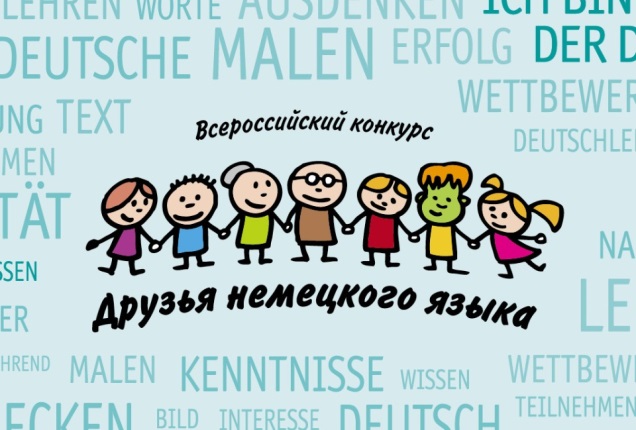 Поздравляем команду ГАОУ МО "Долгопрудненская гимназия" г. Долгопрудный Московской области – призеров VIII Всероссийского конкурса «Друзья немецкого языка» в рамках Года Германии в России 2020/2021, занявшую 3 место в номинации "Молодежная"!Пятиклассники гимназии записали кавер на популярную немецкую песню „In der Weihnachtsbäckerei“ / «В Рождественской пекарне» / автора и исполнителя Рольфа Цуковского.  /Rolf Zuckowski/. Проект стал результатом коллективной работы учителей немецкого языка, Екатерины Николаевны Логвиной и Лидии Александровны Азоркиной, учащихся 5А класса и их родителей. Песню исполнили гимназисты братья Насиковские: Михаил (5 класс) и Иван (9 класс). Ссылка на видео https://www.instagram.com/tv/CKnYx9hlI1B/?igshid=1e8tq7vbm1ndbТоржественная церемония награждения состоится в Москве в июне 2021 г.Проект опубликован на сайте #АПНЯМО в разделе #КреативныйНемецкийhttp://www.admg.mgou.ru/index.php/metodicheskaya-kopilka-2/757-proekt-in-der-weihnachtsb-ckerei-v-rozhdestvenskoj-pekarne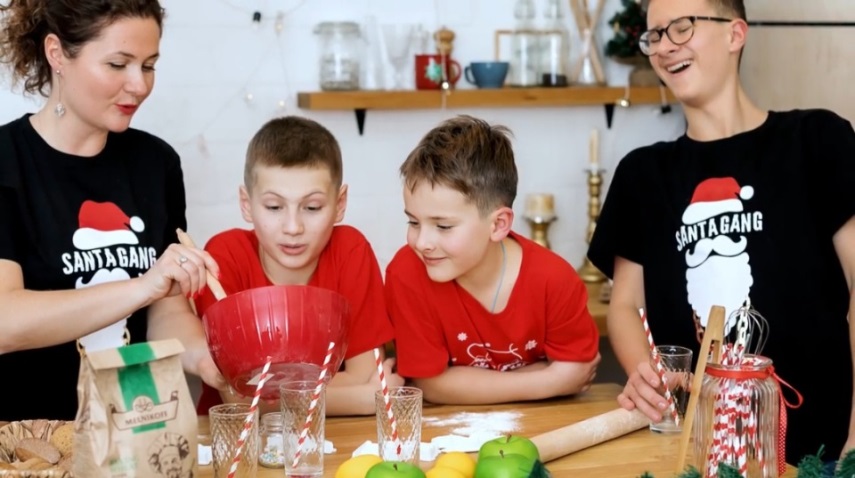 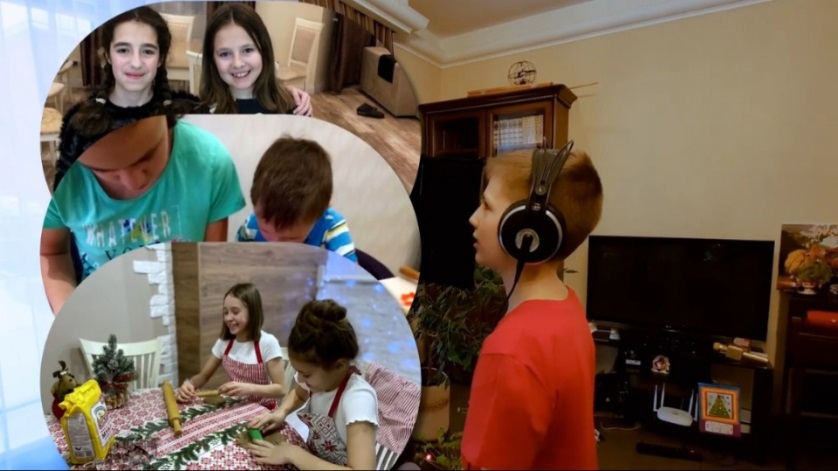 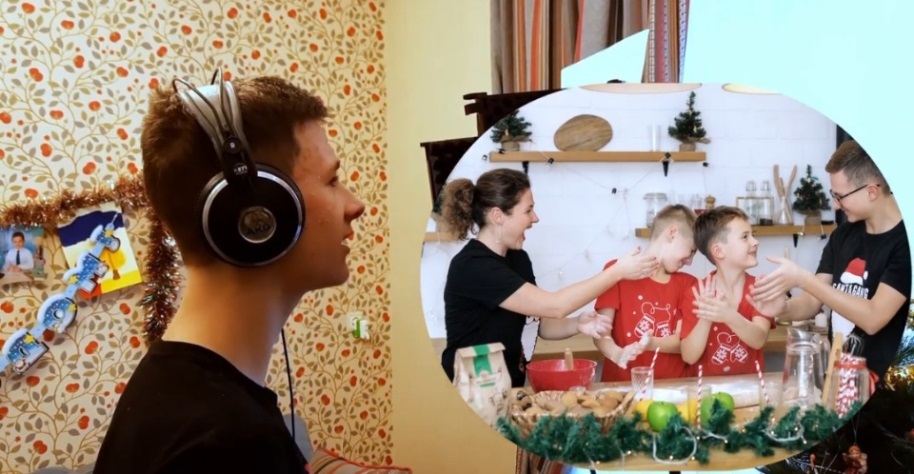 